INDICAÇÃO Nº 504/2015Sugere ao Poder Executivo Municipal que seja realizada a roçagem e limpeza da área publica situada entre a Rua Dinamarca, próximo ao nº1215 e Rua Tunísia no bairro Jd. Cândido Bertini. Excelentíssimo Senhor Prefeito Municipal, Nos termos do Art. 108 do Regimento Interno desta Casa de Leis, dirijo-me a Vossa Excelência para sugerir que, por intermédio do Setor competente, promova a roçagem e limpeza da área publica situada entre a Rua Dinamarca, próximo ao nº1215 e Rua Tunísia no bairro Jd. Cândido Bertini.Justificativa:Munícipes procuraram este vereador cobrando providências referente a  limpeza do terreno publico citado a cima, o local esta com mato alto e proliferação pragas peçonhentas. Este terreno é utilizado por varias crianças para brincar o que vem deixando a população preocupada devido as condições em que o local se encontra. Plenário “Dr. Tancredo Neves”, em 06 de Fevereiro de 2015.ALEX ‘BACKER’-Vereador-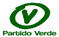 